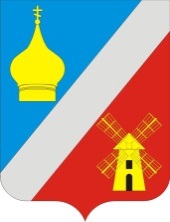 РОССИЙСКАЯ  ФЕДЕРАЦИЯРОСТОВСКАЯ ОБЛАСТЬ НЕКЛИНОВСКИЙ РАЙОНСОБРАНИЕ ДЕПУТАТОВ ФЕДОРОВСКОГО СЕЛЬСКОГО ПОСЕЛЕНИЯ_____________________________________________________________________________РешениеВ соответствии со ст. 29 Устава муниципального образования «Федоровское  сельское поселение», в связи с изменением порядка формирования органов местного самоуправленияСобрание депутатов РЕШИЛО:1. Приложение решения Собрания депутатов Федоровского сельского поселения от 13.12.2007 года № 110 «О Реестре  должностей муниципальной службы в Федоровском  сельском поселении» изложить в новой редакции согласно приложению. 2. Настоящее решение вступает в силу со дня его официального опубликования (обнародования) и применяется к правоотношениям, возникшим с даты начала исполнения своих полномочий главой администрации Федоровского сельского поселения, назначенным по контракту.3. Контроль за исполнением данного решения возложить на постоянную   комиссию по  вопросам  местного  самоуправления и  охраны общественного порядка (председатель  Шварц А.Е.).Председатель Собрания депутатов-Глава Федоровского сельского поселения              			Г. А. Демьяненкос. Федоровка17.10.2016г.№ 7Приложение к решению Собрания депутатов Федоровского сельского поселения «О реестре должностей муниципальной службыв Федоровском сельском поселенииот 17.10. 2016г. № 7Реестр должностей муниципальной службыв Федоровском сельском поселенииВысшая группа должностей Глава администрации Федоровского сельского поселения Главная группа должностейНачальник отделаСтаршая группа должностейГлавный бухгалтерВедущий специалистМладшая группа должностейСпециалист 1 категорииО внесении изменений в решение Собрания депутатов Федоровского сельского поселения от 13.12.2007 года № 110 «О  Реестре должностей муниципальной службы в Федоровском  сельском поселении»